Trọn bộ Giáo án mầm non lớp lá 5 tuổiCHỦ ĐỀ: THỰC VẬT –TẾT MÙA XUÂN(Thời gian thực hiện từ ngày ……….. đến ngày: …………..)Các chỉ số đánh giá: 4-7-8-33-36-50-51-61-73-86-87-90-102Đây là giáo án mầm non Lớp Lá 5 tuổi, soạn đầy đủ 35 tuần 10 chủ đề trong năm, theo chương trình khung, và áp dụng 120 chỉ số vào bài dạy, ngoài ra có kèm theo cho các cô Kế hoạch năm, và Hồ sơ đánh giá trẻ 5 tuổi theo 120 chỉ số. Nếu chưa phù hợp với chương trình giảng dạy của địa phương thì cũng dễ dàng chỉnh sửa vì đã có đầy đủ các nội dung của lứa tuổi và bài dạy đúng chương trình khung của từng lứa tuổi, đây là giáo án thuận lợi cho các cô không có thời gian soạn giáo án, hoặc mới ra trường giảng dạy lớp 5 tuổi còn lúng túng.Trọn bộ Giáo án mầm non lớp 5 tuổiMỤC TIÊU-MẠNG NỘI DUNG-MẠNG HOẠT ĐỘNG*****KẾ HOẠCH TUẦN 1Chủ đề nhánh: Mùa xuân của béThực hiện 1 tuần, từ ngày ….. đến ngày ………….KẾ HOẠCH TỔ CHỨC HOẠT ĐỘNGThời gian thực hiện: Thứ hai ngày ….  tháng … năm ….Lĩnh vực phát triển: Phát triền thể chấtĐề tài:  Ném và bắt bóng bằng 2 tay khoảng cách 4mCÁC  HOẠT ĐỘNG TRONG NGÀY:1) Đón trẻ, trò chuyện, điểm danh, thể dục sáng.a) Trò chuyện:– Cô đón trẻ nhắc trẻ cất đồ dùng đúng nơi quy định, nhắc trẻ chào bố mẹ, chào cô giáo– Cho trẻ quan sát góc của chủ đề: “Tết và mùa xuân”.– Trò chuyện với trẻ về ngày tết, phong tục, tập quán của người việt nam trong ngày tết…b/ Thể dục sáng:– Tập theo lời ca bài “Trường của chúng cháu là trường mầm non”.YÊU CẦU:– Trẻ biết tập theo cô các động tác bài tập phát triển chung và bài tập theo lời ca.– Luyện cho trẻ có tính nhanh hoạt bát nhằm phát triển các cơ tay chân mình.– Trẻ biết tập thể dục sáng thường xuyên cho cơ thể luôn khỏe mạnh.CHUẨN BỊ:– Sân tập thoáng, rộng, an toàn.– Băng đĩa ghi bài hát: Trường chúng cháu là trường mầm non.– Các động tác bài tập phát triển chung.III. TIẾN HÀNH:* Tập bài tập phát triển chung– 1/ Khởi động:+ Trẻ xếp hàng theo tổ khởi động theo hiệu lện của cô đi chạy xung quanh sân tập, đi nhanh – chạy – đi chậm dần. Sau đó về đội hình 2 hàng ngang dàn hàng– 2/ Trong động– Động tác hô hấp 2:  ngửi hoa– Động tác tay 5: Tay thay nhau quay dọc thân– Động tác chân 2: Ngồi khụy gối (Tay đưa cao ra trước)– Động tác bụng 3: Đứng nghiêng người sang 2 bên– Động tác bật 3: Bật chân sáuCô nhận xét bài tập.+ Trò chơi: nhảy tiếp sức–         Chuẩn bị: Vẽ 3 hàng, mỗi hàng 5 vòng tròn nối tiếp nhau, ở đầu mỗi hàng đặt ống cờ, mỗi ống cờ có 2 lá cờ xanh, đỏ–         Luật chơi:+ Khi nhảy đến ống cờ phải đổi cờ và chạy về đưa cho bạn đứng đầu hàng+ Khi nhận cờ bạn đầu hàng mới nhảy tiếp.–         Cách chơi: Chia trẻ thành 3 tổ đều nhau xếp thành hàng dọc. Khi nào các cháu nghe hiệu lệnh “hai, ba” thì cháu thứ nhất (ở 3 hàng) nhảy liên tiếp vào các vòng đến ống cờ lấy lá cờ màu đỏ và chạy nhanh về dưa cho bạn thứ 2, khi cháu thứ 2 nhận được cờ thì tiếp tục nhảy lên đến ống cờ và đổi cờ khác về đưa cho bạn thứ 3, cháu nào nhảy xong xuống đứng cuối hàng. Cứ tiếp tục như vậy cho đến hết, tổ nào xong trước sẽ thắng cuộc. Nếu ai không nhớ đổi cờ sẽ mất lượt, phải nhảy lại một lần.Cô hướng dẫn cháu chơi 2- 3 lần3/ Hồi tĩnh–         Trẻ đi nhẹ nhàng xung quanh sân tập 1 – 2 vòng.HOẠT ĐỘNG CÓ CHỦ ĐÍCH (HOẠT ĐỘNG HỌC)I/MỤC ĐÍCH YÊU CẦU:a/ Kiến thức:– Biết tung, bắt bóng bằng hai tay với một bạn khác đúng đối diện với mìnhb/ Kỹ năng:– Di chuyển theo hướng bóng bay để bắt bóng. Bắt được bóng bằng 2 tay. Không ôm bóng vào ngực.(cs3- mc 1,2,3)c/ Thái độ:–    Tham gia hoạt động học tập liên tục và không có biểu hiện mệt mỏi trong khoảng 30 phútII/ Chuẩn bị:– Đồ dùng cho cô: lớp sạch sẽ thoáng mát– Đồ dùng cho trẻ: Bóng đủ cho trẻ họcb. Môi trường hoạt động: Trong lớp*Phương pháp: quan sát, làm mẫu, thực hành, bài tâp kiểm tra.* Thời gian: 25-30 phút* Nội dung tích hợp:  GDAN bài hát sắp đến tết rồi.III. TỔ CHỨC HOẠT ĐỘNG:Khởi động– Trẻ xếp thành vòng tròn đi, chạy nhẹ nhàng 1, 2 vòng sân kết hợp đi bằng gót chân, đi thường, đi kiễng gót, đi thường.– Xếp thành 3 hàng ngangTrọng độngBài tập phát triển chung:– Động tác hô hấp 2:  ngửi hoa– Động tác tay 5: Tay thay nhau quay dọc thân– Động tác chân 2: Ngồi khuỵ gối (Tay đưa cao ra trước)– Động tác bụng 3: Đứng nghiêng người sang 2 bên– Động tác bật 3: Bật chân sáuXếp thành 2 hàng ngangVận động cơ bản: Ném và bắt bóng bằng 2 tay khoảng cách 4m (cs 3)– Cô làm mẫu lần 1 cho trẻ quan sát cô không giải thích.– Lần 2 cô kết hợp phân tích cách thực hiện: cô và 1 trẻ đứng quay mặt vào nhau, cách nhau một khoảng (4m) cô tung bóng cho trẻ đối diện bắt, rồi người đối diện lại tung lại cho cô bắt. Khi bắt nhìn và Di chuyển theo hướng bóng bay để bắt bóng. Phải bắt được bóng bằng 2 tay. không ôm bóng vào ngực. (cs3- mc 1,2,3)– Cô gọi 2 trẻ khá lên thực hiện, cô sửa sai cho trẻ– Trẻ lần lượt thực hiện mỗi trẻ 2 – 3 lần, cô quan sát sửa sai cho trẻTrò chơi vận động: Tổ nào nhanh hơn– Chia làm các đôi chạy lấy bóng và tung cho bạn, ngược lại xem đội nào tung và bắt được nhiều bóng, đội đó thắngHồi tĩnhCho trẻ đi lại nhẹ nhàng 2 – 3 vòng sânHoạt động ngoài trời: Quan sát có mục đích: Cây hoa đồng tiềnTrò chơi vận động: chạy tiếp cờChơi theo ý thíchI. Mục đích yêu cầu:-Tạo điều kiện cho trẻ được tiếp xúc với thiên nhiên, giúp trẻ cảm nhận được vẻ đẹp của thiên nhiên. Trẻ biết tên gọi, nêu lên đặc điểm rõ nét về cây hoa đồng tiền– Biết chơi trò chơi và chơi hứng thú, đúng luật. Trẻ được vui chơi tự do thoải mái, cô cần đảm bảo an toàn cho trẻ.Thoả mãn nhu cầu vui chơi của trẻ.– Giáo dục trẻ ăn mặc phù hợp khi ra ngoài trời, ý thức tổ chức kỷ luật,tinh thần tập thể, biết cách chăm sóc và tưới hoa.Chuẩn bị: Tạo tâm thế cho trẻ trước khi đi hoạt động ngoài trời.Địa điểm quan sát.III. Tiến hành:Hoạt động 1: ổn định Kiểm tra sức khoẻ của trẻ– Cô kiểm tra xem có cháu nào mệt thì ở lớp và KT trang phục của trẻCô có 1 bài hát rất hay nói về màu sắc của các loại hoa hoa các con có muốn biết đó là bài hát gì không?– Chúng ta cùng hát bài” màu hoa” nào– Các con vừa hát bài gì?– Trong bài hát đã nhắc tới những màu hoa gì?– Trong sân trường của chúng ta cũng có rất nhiều màu hoa khác nhau, mỗi bông hoa ấy lại mang đặc điểm màu sắc khác nhau. Hôm nay chúng ta cúng nhau đi tìm hoa 1 trong những màu hoa ấy nhé.Hoạt động Quan sát: Cây Hoa đồng tiền– Cô dẫn trẻ ra sân chơi cô chỉ vào cây hoa đồng tiền và cho trẻ tự nêu nhận xét của trẻ về cây hoa đồng tiền:– Các con đang đứng ở đâu đây?– Trong vườn hoa này có những loại hoa gì?– Đây là cây hoa gì?– Cho cá nhân trẻ nhắc lại.– Phía dưới cây hoa đồng tiền có từ” Hoa đồng tiền” cô đọc và cho trẻ đọc– Bạn nào giỏi lên tìm cho cô những chữ cái chúng mình đã được học nào?– Các con hãy quan sát thật kỹ xem cây hoa đồng tiền này có đặc điểm gì?– Thân cây hoa đồng tiền có đặc điểm gì?Đây là phần gì của cây?– Lá hoa đồng tiền có đặc điểm gì?– Lá hoa đồng tiền có màu gì?–  Con có nhận xét gì về bông hoa đồng tiền này?– Cánh hoa đồng tiền như thế nào?– Cánh hoa đồng tiền có màu gì?– Cuống hoa thì sao?– Các con hãy ngửi xem bông hoa đồng tiền này như thế nào?– Cô củng cố: Hoa có màu đỏ có rất nhiều cánh xếp lại thành 1 bông hoa thật to, cuống hoa có màu xanh, mềm, lá có màu xanh, to.– Các con có biết hoa đồng tiền có những màu nào không?– Đúng rồi hoa đồng tiền có rất nhiều màu: có màu hồng, màu đỏ, màu vàng– Các con có biết trồng hoa đồng tiền để làm gì không?– Để có nhiều hoa đồng tiền để trang trí các con phải làm gì?. Cô củng cố lại theo gợi ý của cô và mở rộng thêm cho trẻ– Cho trẻ kể tên các loại cây xanh có trong trườngTrò chơi vận động: Trò chơi: nhảy tiếp sức–         Chuẩn bị: Vẽ 3 hàng, mỗi hàng 5 vòng tròn nối tiếp nhau, ở đầu mỗi hàng đặt ống cờ, mỗi ống cờ có 2 lá cờ xanh, đỏ– Cô giới thiệu cách chơi, luật chơi. Nhắc trẻ khi chơi không được xô đẩy. Động viên trẻ chơi. Sau mỗi lần chơi cô nhận xét và khen trẻ.–         * Cô tổ chức cho trẻ chơ 2-3 lần. Cô chơi cùng với trẻ, đông viên trẻ chơi Luật chơi:        + Khi nhảy đến ống cờ phải đổi cờ và chạy về đưa cho bạn đứng đầu hàng+ Khi nhận cờ bạn đầu hàng mới nhảy tiếp.–         Cách chơi: Chia trẻ thành 3 tổ đều nhau xếp thành hàng dọc. Khi nào các cháu nghe hiệu lệnh “hai, ba” thì cháu thứ nhất (ở 3 hàng) nhảy liên tiếp vào các vòng đến ống cờ lấy lá cờ màu đỏ và chạy nhanh về dưa cho bạn thứ 2, khi cháu thứ 2 nhận được cờ thì tiếp tục nhảy lên đến ống cờ và đổi cờ khác về đưa cho bạn thứ 3, cháu nào nhảy xong xuống đứng cuối hàng. Cứ tiếp tục như vậy cho đến hết, tổ nào xong trước sẽ thắng cuộc. Nếu ai không nhớ đổi cờ sẽ mất lượt, phải nhảy lại một lần.Cô hướng dẫn cháu chơi 2- 3 lầnChơi tự do:Cô giới thiệu ở sân trường có rất nhiều đồ chơi. Bạn nào thích chơi đồ chơi gì thì sẽ chơi nhẹ nhàng với đồ chơi đó, không đựơc tranh giành đồ chơi, không được đánh bạn.– Cô cho trẻ chơi tự do và bao quát trẻ chơi, đảm bảo an toàn cho trẻ.Hết giờ cô tập trung trẻ lại, nhận xét, kiểm tra sĩ sốvà cho trẻ xếp hàng về lớp. 5. Hoạt động góc: -Góc đóng vai: Quầy bán hoa, quả ngày tết+ Yêu cầu: Trẻ biết công việc của người bán và người mua…+ Chuẩn bị: hoa, quả nhựa: dưa, đu đủ màng cầu,… tiền, bọc đựng, giấy dán, bình cắm hoa. ….+Cách Tiến hành:Cô giới thiệu cùng cháu các nguyên vật liệu của buổi chơi, gợi hỏi cháu với các nguyên vật liệu đó con chơi được những gì?+Vây ai là người bán hoa, quả để cho mọi người mua đây?+ Người mua phải nói như thế nào? Người bán phải làm gì nói như thế nào?+Ai là người mua? Ai là người bán?… Cô định hướng để cho cháu chơi.Cô cho cháu nhân đồ dùng đồ chơi về nhóm chơi và phân nhóm trưởng, đeo thẻ và giao nhiệm vụ của nhóm chơi Trẻ thỏa thuận vai chơi, một trẻ làm chủ cửa hàng, một số cháu làm nhân viên bán hàng, giao hàng,… Các trẻ còn lại trong nhóm làm người mua. Trẻ phản ánh lại một số công việc của người bán hoa mà cháu biết.Cô quan sát giúp đỡ cho cháu chơi được tốt hơnCô gợi hỏi và đặt tên góc chơi.Nhận xét tuyên dương nhóm chơi– Góc nghệ thuật: gói bánh chưng, bánh tét, trang trí cây đào cây mai ngày tết, làm bưu thiếp chúc mừng ngày tết.+Yêu cầu:Trẻ biêt cách gói bánh chưng, bánh tét, trang trí cây đào cây mai ngày tết, làm bưu thiếp chúc mừng ngày tếtTrẻ biết sử dụng các vật liệu khác nhau để làm một sản phẩm đơn giản.(cs102-mc1,2,3)+ Chuẩn bị:Mút xốp, lục bình, lá chuối, dây buột, gấy màu làm thiệp, một số dụng cụ trang cây đào, mai ngày tết…+ Cách Tiến hành:Cô giới thiệu cùng cháu các nguyên vật liệu của buổi chơi, gợi hỏi cháu với các nguyên vật liệu đó con chơi được những gì, cô định hướng để cho cháu chơi gói bánh chưng, bánh tét, trang trí cây đào cây mai ngày tết, làm bưu thiếp chúc mừng ngày tết. Cô cho cháu nhân đồ dùng đồ chơi về nhóm chơi và phân nhóm trưởng, đeo thẻ và giao nhiệm vụ của nhóm chơiCô quan sát giúp đỡ cho cháu chơi được tốt hơnCô gợi hỏi và đặt tên góc chơi.Nhận xét tuyên dương nhóm chơi– Góc xây dựng: Xây dựng khu chợ hoa ngày tết.+Yêu cầu: Trẻ dùng các khối gỗ, gạch, xốp để xây dựng khu chợ hoa ngày tết +Chuẩn bị: Một số chậu hoa kiểng, bảng giá, chai sửa làm hàng rào, hình ảnh người đi chợ …+Cách Tiến hành:Cô giới thiệu cùng cháu các nguyên vật liệu của buổi chơi, gợi hỏi cháu với các nguyên vật liệu đó con chơi được những gì, cô định hướng để cho cháu chơi Xây dựng khu chợ hoa ngày tết.Cô cho cháu nhân đồ dùng đồ chơi về nhóm chơi và phân nhóm trưởng, đeo thẻ và giao nhiệm vụ của nhóm chơi Sau khi chọn nhóm chơi, trẻ trưởng nhóm phân công cho mỗi bạn làm một việc và hợp tác với nhau Xây dựng khu chợ hoa ngày tết. Cô quan sát giúp đỡ cho cháu chơi được tốt hơn.Cô gợi hỏi và đặt tên góc chơi.Nhận xét tuyên dương nhóm chơi– Góc thiên nhiên: Chăm sóc cây xanh mùa xuân. Gieo hạt – quan sát sự nảy mầm. Cắt tỉa hoa, cây xanhYêu cầu:Trẻ biết cách tự tổ chức trò chơi cho góc chơi của mình, biết Chăm sóc cây xanh mùa xuân. Gieo hạt – quan sát sự nảy mầm. Cắt tỉa hoa, cây xanhChuẩn bị:Chậu cây cảnh hoa ngày tết, thúng tưới, hạt hoa, đất, nước,…+Cách Tiến hành:Cô cho cháu nhân đồ dùng đồ chơi về nhóm chơi và phân nhóm trưởng, đeo thẻ và giao nhiệm vụ của nhóm chơiCô quan sát giúp đỡ cho cháu chơi được tốt hơn.Cô gợi hỏi và đặt tên góc chơi.Nhận xét tuyên dương nhóm chơi6/ Hoạt động chiều:GDVS: Bé quét nhàYêu cầu–         Trẻ biết cách cầm chổi, quét nhà của mình–         Thực hiện được theo hướng dẫn của cô–         Có ý thức giữ gìn nhà cửa sạch sẽChuẩn bị– Chổi bông lauTiến hànhỔn định–   Hát “Bé quét nhà”–   Sắp đến tết con thường làm gì để giúp đỡ ba bẹ?Tết đến con nên giúp đỡ ba dọn dẹp nhà cửa: lau nhà, quét nhà sắp xếp trang trí nhà cửa…Cô hướng dẫnHôm nay cô dạy các con quét nhà để giúp ba mẹ mình quét dọn nhà cửa trong dip tết đến nha.-Các bạn ở nhà có ai biết quét nhà không?-Mời trẻ lên thực hiện cô và các bạn cùng xem (Quan sát và tuyên dương cháu)-Cô muốn thấy các bạn lớp mình đều biết quét nhà giúp đỡ ba mẹ mình.-Cô sẽ dạy cho các bạn cách quét nhà bằng chổi bông (chổi rơm).-Giới thiệu chổi bông lau.-Cô thực hiện và hướng dẫn trẻ: cách cầm chổi xuôi theo mép chổi thấp tay trên tay dưới. Đặt sát chổi xuống và dùng lực của bàn tay đưa chổi về phía trước. Tiếp tục đưa chổi liên tục cho đến khi hết nơi muốn quét.Trẻ thực hiện-Cô gợi câu hỏi để trẻ nhớ lại cách làm-Mời lần lựơt từng trẻ lên thực hiện-Sau khi quét chúng ta lấy đồ xúc rác để lấy rác bỏ vào thùng rác và dọn dẹp chổi đúng nơi quy địnhKết thúc-Cô nhận xét lớp-Giáo dục trẻ giữ nhà sạch sẽ để rác đúng nơi qui định-Hát: khúc hát dạo chơi.7. Vệ sinh trả trẻ.Ôn làm trong vở tập tô toán, chử cái.Nhận xét cháu ngoan trong ngàyTrao đổi với phụ huynh về hoạt động của trẻ trong ngày.Chơi tự do. Đọc chuyện cho trẻ nghe theo yêu cầu.Chơi tự do ở các góc.Xem him hoạt hình của thiếu nhi.Xem ca nhạc thiếu nhi.Vệ sinh, chải đầu cho trẻ.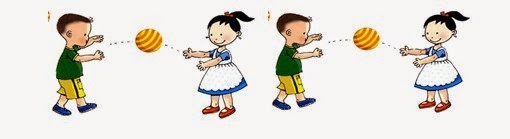 HOẠT ĐỘNG HỌCThời gian thực hiện: Thứ ba  ngày ….. tháng …. năm …….Lĩnh vực phát triển: Phát triển thẩm mỹĐề tài: Vẽ vườn hoaI/ Mục đích yêu cầu:a/ Kiến thức:– Trẻ biết vẽ nhiều loại hoa khác nhau làm thành vườn hoa và biết trang trí cho đẹp mắt sáng tạo.b/ Kỹ năng:– Trẻ biết phối hợp các nét: Cong tròn, cong dài và cong uốn lượn để tạo thành hoa.– Tô màu kín, không chờm ra ngoài đường viền các hình vẽ: Cầm bút đúng: bằng ngón trỏ và ngón cái, đỡ bằng ngón giữa.Tô màu đều.Không chờm ra ngoài nét vẽ. (cs 6-mc 1,2,3)c/ Thái độ:– Trẻ thích được vẽ và biết giữ gìn sản phẩm.II/ Chuẩn bị:* Đồ dùng cho cô: Cô: 3- 4 tranh hoa khác nhau.* Đồ dùng cho trẻ: Trẻ: Viết chì màu, giấy vẽ.*Môi trường hoạt động: Trong lớp*Phương pháp: Trò chuyện, quan sát,  làm mẫu, thực hành.* Thời gian: 25-30 phút* Nội dung tích hợp: GDAN: sắp đến tết rồiIII/ Cách tiến hành:1/ Ổn định– Hát “sắp đến tết rồi”+Các con vừa hát bài hát gi?+ Sắp đến tết con thấy có những loại hoa gì?+ Hoa có ích lợi gì?+ Hôm nay cô cho cả lớp quan sát và vẽ về các lọai hoa nha!2/ Quan sát tranhQuan sát tranh và đàm thoại:– Tranh 1: Vẽ vườn hoa mai+Tranh vẽ hoa gì? Hoa này có vào dịp nào? Hoa mai có màu gì? Cây hoa mai gồm có những bộ phận nào? Hoa mai có mấy cánh? Cánh hoa có dạng gì và cánh hoa mai như thế nào? Để vẽ được vườn hoa cô vẽ mặt đất cô vẽ nét gì? Thân cây nét gì? Lá nét gì? Hoa là các nét gì? Cô sắp xếp bố cục bức tranh như thế nào? Các cây hoa như thế nào với nhau ở xa thì cô vẽ như thế nào, gần cô vẽ ra sao? Ngoài vẽ hoa cô còn vẽ gì nữa?– Tranh 2: Vẽ vườn hoa cúc– Tranh 3: Vẽ vườn hoa hướng dương– Tranh 4: Vẽ vườn có nhiều loại hoa3/ Trẻ thực hiện– Cô gợi hỏi ý định trẻ:+ Con thích vẽ hoa gì? Vẽ như thế nào?– Trẻ vẽ: Cô bao quát phát hiện kịp thời những trẻ còn lúng túng để gợi ý khuyến khích trẻ hoàn thành sản phẩm của mình, nhắc trẻ tô màu kín, không chờm ra ngoài đường viền các hình vẽ (chỉ số 6)(Cô kết hợp nghe bài hát màu hoa)4/ Trưng bày và nhận xét sản phẩm– Con thích tranh vẽ nào? Vì sao? Cho trẻ nêu ý thích của mình với những bức tranh vẽ đẹp.– Cô nhận xét: cô chọn sản phẩm hoàn chỉnh nhất nhận xét cho cháu nghe và chỉ ra được các sản phẩm trẻ đã hoàn thiện nhận xét tuyên dương, nhận xét sản phẩmKết thúc: cả lớp hát bài hát “Màu hoa”Hoạt động ngoài trời: Quan sát có mục đích: Quan sát cây maiTrò chơi dân gian: “Mèo đuổi chuột”Chơi tự doI. Mục đích yêu cầu:-Tạo điều kiện cho trẻ được tiếp xúc với thiên nhiên, giúp trẻ cảm nhận được vẻ đẹp của thiên nhiên. Trẻ biết tên gọi, đặc điểm của cây mai, có thân lá– Trẻ biết thân cây đào sần sùi, có nhiều cành, biết ích lợi của cây– Biết chơi trò chơi và chơi hứng thú, đúng luật. Trẻ được vui chơi tự do thoải mái, cô cần đảm bảo an toàn cho trẻ.Thoả mãn nhu cầu vui chơi của trẻ.– Giáo dục trẻ ăn mặc phù hợp khi ra ngoài trời, ý thức tổ chức kỷ luật,tinh thần tập thể. Giáo dục trẻ biết chăm sóc, tưới nước và bảo vệ cây: không ngắt cành, bẻ lá….Chuẩn bị: Tạo tâm thế cho trẻ trước khi đi hoạt động ngoài trời.– Địa điểm quan sát. Cây maiIII. Tiến hành:Hoạt động 1: ổn định tổ chức:– Xúm xít”Hôm nay cô có 1 bí mật muốn tặng cho các con, các con cùng cô khám phá xem đó là bí mật gì nhé.2. Hoạt động quan sát: cây mai– Trước khi ra quan sát cô tập chung trẻ lại, kiểm tra trang phục, sức khỏe của trẻ và nhắc nhở trẻ– Trẻ đi thành 2 hàng đi ra ngoài sân– Cô và trẻ vừa đi vừa hát “Em yêu cây xanh”– Đã tới nơi rồi, các con nhìn xem cô có điều bí mật gì đây?– Các con đang đứng dưới cây gì?Bạn nào có thể kể cho cô và các bạn nghe một số loài hoa mà con biết?Cô chỉ vào cây hoa mai và giới thiệu:_Đây là hoa mai. Các con thấy hoa mai có màu gì không?Co cho trẻ quan sát hoa, sờ cánh hoa và hỏi:_Con thấy cánh hoa thế nào? Hình dáng ra sau? (Cánh hoa mịn, cánh hoa tròn nhỏ ).Cô hỏi một vài trẻ, khuyến khích trẻ nói:_Cánh hoa tròn nhỏ._Hoa đào màu vàng._Con thấy cánh hoa như thế nào?_Hoa mai nở vào mùa nào?_Mua xuân có những loại hoa gì nở?_Mùa xuân hoa nở rất đẹp và hoa đào, mai,… dùng để chưng vào ngày Tết.– Giáo dục cho trẻ hoa dùng để làm đẹp nên không được hái lá bẻ cành– Muốn cho cây xanh tốt và ra nhiều hoa ta phải làm gì?Trò chơi vận động:– Cô giới thiệu trò chơi– Cô nêu cách chơiCho trẻ cùng ra sân, giáo viên giới thiệu cách chơi và luật chơi.+ Luật chơi: Đội nào kéo được đội bạn qua khỏi vạch sẽ giành thắng lợi.+ Cách chơi:– Chia cả lớp ra làm hai đội bằng nhau về số lượng và sức lực, cho hai trẻ to và khoẻ làm đội trưởng, hai đội trưởng của hai đội sẽ vòng tay để làm dây kéo, còn các bạn khác cùng ôm ngang lưng tạo thành một dây dài, cô hô khẩu lệnh “chuẩn bị” thì các thành viên chuẩn bị kéo, cô hô “Bắt đầu”, trẻ cùng dùng sức của mình kéo đội bạn.– Tổ chức cho cả lớp cùng chơi.– Cho trẻ chơi 2- 3 lầnChơi tự do:Cô giới thiệu ở sân trường có rất nhiều đồ chơi mầm non. Bạn nào thích chơi đồ chơi gì thì sẽ chơi nhẹ nhàng với đồ chơi đó, không đựơc tranh giành đồ chơi, không được đánh bạn.– Cô cho trẻ chơi tự do và bao quát trẻ chơi, đảm bảo an toàn cho trẻ.Hết giờ cô tập trung trẻ lại, nhận xét, kiểm tra sĩ số và cho trẻ xếp hàng về lớp.HOẠT ĐỘNG HỌCThời gian thực hiện: Thứ tư, ngày ….  tháng …. năm …..Lĩnh vực phát triển: Phát triển tình cảm xã hộiĐề tài: Sắp đến tết rồi——–o0o————MỤC ĐÍCH YÊU CẦU:a/ Kiến thức: – Trẻ biết vận động theo nhịp của bài hát. Trẻ hát đúng lời, đúng giai điệu của bài hát “Sắp đến tết rồi”b/ Kỹ năng: 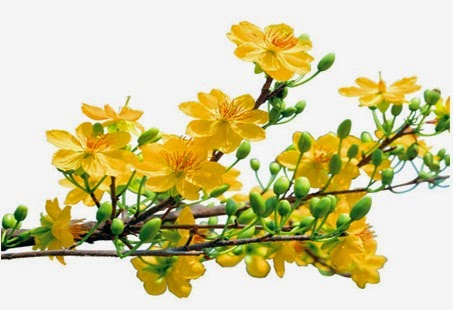 -Rèn luyện kĩ năng vận động theo nhịp của bài hát, trẻ hát rõ lời, hát đúng giai điệu, hát theo nhạc– Bộc lộ cảm xúc của bản thân bằng lời nói, cử chỉ và nét mặt (cs36)c/Thái độ:– Tích cực tham gia vào hoạt động.– Giáo dục trẻ biết phong tục tập quán đón tết của dân tộc ta, Yêu mến kính trọng ông, bà.II. CHUẨN BỊ:* Đồ dùng cho cô: Đĩa bài hát:  “Sắp đến tết rồi”, Đĩa hát bài: “Mùa xuân ơi”* Đồ dùng cho trẻ: – Mũ múa, mũ chóp, nhạc cụ.– Trang phục cho trẻ*Môi trường hoạt động: Trong lớp*Phương pháp: đàm thoại, làm mẫu, thực hành* Thời gian: 25-30 phút* Nội dung tích hợp: Kỷ năng sốngIII. TỔ CHỨC HOẠT ĐỘNG:1/Ổn định trò chuyện:–         Cô cho trẻ xem 1 số tranh ảnh nói về ngày tết và trò chuyện về các bức tranh này2/ Dạy hát: “Sắp đến tết”– Cô giới thiệu bài hát– Các con đã thuộc bài hát này chưa?– Cô hát cho trẻ nghe bài hát, Tóm nội dung– Cô cho cả lớp hát 1 lần không vỗ tay+ Giới thiệu: Để bài hát thêm hay, thêm sôi động cô sẽ dạy các con vận đông theo nhịp của bài hát “Sắp đến tết” nhé…3/  Dạy vận động theo nhịp: “Sắp đến tết”  – Cô làm mẫu– Cô vận động vỗ tay theo nhịp của bài hát (Trẻ hát cùng cô)– Cô vận động theo nhịp đếm (1 vỗ, 2 mở tay ra)+ Cô hỏi trẻ:– Cô vừa vỗ tay theo gì của bài hát?– Ai biết vô tay theo nhịp rồi nào?+ Cô bắt nhịp cho cả lớp vận động theo nhịp bài hát 2 – 3 lần– Mời trẻ thi đua giữa các tổ, nhóm, cá nhân– Chú ý sửa sai, tập cho những trẻ vận động chưa chính xác, khuyến khích trẻ thi đua4/ Nghe hát ‘‘Mùa xuân ơi’’ + Cô nói: Lắng nghe, lắng nghe?+ Nghe cô hát bài hát nói về mùa gì nhé.– Cô hát lần 1, ngồi bên trẻ hát diễn cảm. Tóm nội dung bài hát– Hỏi trẻ bạn nhỏ ước mơ lớn lên sẽ làm gì?– Cô hát lần 2: Cô mở nhạc và làm điệu bộ minh hoạ– Khuyến khích trẻ hưởng ứng cùng cô5/ Hát thể hiện theo hình vẽ  Cô cho cháu xem một số hình ảnh chuẩn bị cho ngày tết giáo dục trẻ biết giúp cha mẹ dọn dẹp nhà cửa để chuẩn bị cho ngày tết, ngày tết biết chúc tết ông bà cha mẹ và mọi người khi chúc biết bộc lộ cảm xúc của bản thân bằng lời nói, cử chỉ và nét mặt (cs36) của trẻ qua lời chúc… qua đó trẻ xem hình ảnh và tìm 1 bài hát có liên quan đến nội dung tranh: Bé chúc tết, Bánh chưng xanh, Sắp đến tết rồi, Mùa xuân…Cô giáo dục trẻ thêm được 1 tuổi phải biết chăm ngoan học giỏi nghe lời cô và giúp đỡ ba mẹ những công việc vừa sức.* Kết thúc: Hát lại bài hát: Sắp đến tết rồiHoạt động ngoài trời: Quan sát: Bánh chưngTCVĐ Nhảy tiếp sứcChơi tự doTrò chơi vận động:Mục đích yêu cầu:– Trẻ biết gọi tên bánh, nhận xét đặc điểm của bánh– Tạo điều kiện cho trẻ được tiếp xúc với thiên nhiên, giúp trẻ cảm nhận được vẻ đẹp của thiên nhiên.– Biết chơi trò chơi và chơi hứng thú, đúng luật. Trẻ được vui chơi tự do thoải mái, cô cần đảm bảo an toàn cho trẻ.Thoả mãn nhu cầu vui chơi của trẻ.– Giáo dục trẻ ăn mặc phù hợp khi ra ngoài trời, ý thức tổ chức kỷ luật,tinh thần tập thể.Chuẩn bị: Tạo tâm thế cho trẻ trước khi đi hoạt động ngoài trời.– Địa điểm quan sát.– Một chiếc bánh chưngIII. Tiến hành:Hoạt động 1: ổn định tổ chứcCô cho trẻ quan sát trên máy chiếu video gói bánh chưng.Các con đang được xem gì?Để gói bánh chưng cần những nguyên liệu gi? (Gạo nếp, đỗ vàng, lá rong….)Bánh chưng thường có trong những ngày nào? (Ngày Tết)2. Hoạt động Quan sát: bánh chưngĐây là bánh gì? Bánh chưng có dạng hình gì? (Hình hộp chữ nhật)Ai biết bánh chưng gồm những phần nào? (Phần ngoài – lá bánh; phần trong – nhân bánh – cơm nếp, đỗ, thịt….)Cô cho trẻ quan sát bánh chưng từ ngoài vào trong và cho trẻ gọi tên từng phần.Các con thấy bánh chưng ăn có vị như thế nào? (Thơm của gạo nếp, đỗ; ngọt, béo của thịt, gạo…)Cô cho trẻ nếm bánh chưng và nói cảm giác cảm nhận đượcTrò chơi vận động: Trò chơi: nhảy tiếp sức–         Chuẩn bị: Vẽ 3 hàng, mỗi hàng 5 vòng tròn nối tiếp nhau, ở đầu mỗi hàng đặt ống cờ, mỗi ống cờ có 2 lá cờ xanh, đỏ– Cô giới thiệu cách chơi, luật chơi. Nhắc trẻ khi chơi không được xô đẩy. Động viên trẻ chơi. Sau mỗi lần chơi cô nhận xét và khen trẻ.–         * Cô tổ chức cho trẻ chơ 2-3 lần. Cô chơi cùng với trẻ, đông viên trẻ chơi Luật chơi:        + Khi nhảy đến ống cờ phải đổi cờ và chạy về đưa cho bạn đứng đầu hàng+ Khi nhận cờ bạn đầu hàng mới nhảy tiếp.–         Cách chơi: Chia trẻ thành 3 tổ đều nhau xếp thành hàng dọc. Khi nào các cháu nghe hiệu lệnh “hai, ba” thì cháu thứ nhất (ở 3 hàng) nhảy liên tiếp vào các vòng đến ống cờ lấy lá cờ màu đỏ và chạy nhanh về dưa cho bạn thứ 2, khi cháu thứ 2 nhận được cờ thì tiếp tục nhảy lên đến ống cờ và đổi cờ khác về đưa cho bạn thứ 3, cháu nào nhảy xong xuống đứng cuối hàng. Cứ tiếp tục như vậy cho đến hết, tổ nào xong trước sẽ thắng cuộc. Nếu ai không nhớ đổi cờ sẽ mất lượt, phải nhảy lại một lần.Cô hướng dẫn cháu chơi 2- 3 lầnChơi tự do:Cô giới thiệu ở sân trường có rất nhiều đồ chơi. Bạn nào thích chơi đồ chơi gì thì sẽ chơi nhẹ nhàng với đồ chơi đó, không đựơc tranh giành đồ chơi, không được đánh bạn.– Cô cho trẻ chơi tự do và bao quát trẻ chơi, đảm bảo an toàn cho trẻ.Hết giờ cô tập trung trẻ lại, nhận xét, kiểm tra sĩ sốvà cho trẻ xếp hàng về lớp.HOẠT ĐỘNG HỌCThời gian thực hiện: Thứ năm, ngày …….  tháng ……… năm …..Lĩnh vực phat triển: Phát triển nhận thứcĐề tài: Đếm được đến 8, nhận biết nhóm có số lượng 8. Nhận biết chữ số 8.—————o0o—————MỤC ĐÍCH YÊU CẦU:a/ Kiến thức: Trẻ đếm được đến 8, nhận biết nhóm hoa- quả có số lượng 8. Nhận biết chữ số 8.b/ Kỹ năng: Luyện cho trẻ kỉ năng đếm, xếp tương ứng 1-1 và ghi nhớ.Nhận biết con số phù hợp với số lượng trong phạm vi (Cs104)c/Thái độ: Trẻ biết lắng nghe, trật tự trong giờ hoạt động.Biết yêu quý và bảo vệ các loại cây hoa, không bẻ cành hái hoa, có thái độ phản đối các hành vi làm hại cây trồng.II. CHUẨN BỊ:* Đồ dùng cho cô:– Một số loại rau, củ, quả có số lượng 8– Chữ số 8 (cho cô)* Đồ dùng cho trẻ:-Đồ dùng cho cháu (2 loại) và chữ số-Ba bảng tranh lô tô có số lượng xếp theo từng nhóm 4,5,6,7,8 viết bút lông-Thẻ chữ số 8 cho trẻ.*Môi trường hoạt động: Trong lớp*Phương pháp: Trò chuyện, quan sát, đàm thoại, làm mẫu, thực hành, bài tâp kiểm tra.* Thời gian: 25-30 phút* Nội dung tích hợp: Hát: quả gì, tập đếm-MT: nhận biết 1 số loại rau ăn củ, quả-VH: Thơ bắp cải xanhIII. TỔ CHỨC HOẠT ĐỘNG:1/Trò chuyện-Hằng ngày con đi học về mẹ cho con ăn cơm vói gì nè– Mẹ chế biến món ăn ra sao? Con thích ăn món nào nhất? Tại sao?–  -Các chất đạm,béo, bột đường, vitamin,đều là những chất rất cần thiết cho cho cơ thể,nếu các con ăn có đầy đủ chất sẻ giúp cho con có sức khỏe tốt, để học tập và vui chơi– Vậy hôm nay cô cùng các con đi xem nhà cô có tranh gì nhe     2/ Cung cấp kiến thức cho trẻ– Hát bài “Khúc hát dạo chơi” Cho trẻ đến quan sát tranh+ Đây là củ gì? Các con có ăn chưa, mẹ chế biến ra sao? Đếm xem có bao nhiêu củ cà rốt? (7 củ)+Mẹ bạn trồng thêm 1 củ nữa là mấy? (Là 8, lớp đếm)+ Vậy 7 thêm 1 là mấy? (Cả lớp đồng thanh)+ Đây là củ gì? Đếm xem có bao nhiêu củ cải trắng? (7 củ)+ Muốn cho nhóm củ cải trắng bằng nhóm cù cà rốt ta phải làm sao?+ Thêm 1 củ cải trắng ta được mấy? (Lớp đếm)+ Tất cả có 8+Cô giới thiệu chữ số 8. Cho trẻ đồng thanh tổ, nhóm. Cá nhân.*Đọc thơ bắp cải xanh (Dẫn trẻ quan sát (Vườn rau)+Có bao nhiêu cây cải? (7 cây)+ Có thêm 1cây nữa là được được mấy (Lớp đếm)+Gọi trẻ lên tìm chữ số đặt tương ứng với số cải (Chữ số 8)+Gọi trẻ lên trồng cho cô củ su hào-So sánh 2 số lượng này như thế nào? Muốn bằng nhau phải làm sao? (Cho thêm để tạo sự bằng nhau)*Tất cả các loại rau củ, quả có nhiều chất vitamin, chất xơ ăn giúp cơ thể da hồng hào, cà rốt chứa vitamin a làm sáng mắt3/ Luyện tập trò chơiNhận biết con số phù hợp với số lượng trong phạm vi (Cs104)– Cho mỗi trẻ xếp quả theo yêu cầu của cô-Xếp cho cô nhóm rau ăn lá có số lượng là 8 đặt chữ số tương ứng-Xếp cho cô nhóm rau ăn củ có số lượng là 7 (cho trẻ so sánh 2 nhóm thêm bớt Để tạo sự bằng nhau)– Đếm quả và đặt chữ số tương ứngLiên hệ thực tế: Tìm trong lớp có gì có số lượng 8Trò chơi:*Nghe âm thanh tìm chữ số-Cách chơi: Cả lớp nhắm mắt lắng nghe cô tạo âm thanh có mấy tiếng thì cháu tìm chữ số tương ứng giơ lên-Luật chơi: ai đúng được khen.*Bé thích ăn quả gì-Cách chơi: Cô có những quả có số lượng khác nhau (6 quả, 7 quả, 8 quả) trên tay con có chử số khi cô cho các con chơi, trên tay có chữ số nào thì tìm về nhóm quả tương ứng (chữ số 7 về nhóm có 7 quả)-Luật chơi: Nếu về sai sẻ bị nhảy lò cò 1 vòng*Viết chữ số đúng với số lượng-Cách chơi: cô có 3 bảng dành cho 3 tổ,ở mỗi bảng có 1 dảy hình lô tô có số lượng 1,2,3,4,5,6,7,8 bên trái,một dảy ô bên phải để cho các con viết số vào (nhóm số lượng 7 thì con sẻ viết số 7)-Luật chơi: Đội nào viết nhanh và đúng được cô khen*Kết thúc: hát tập đếmHoạt động ngoài trời: Quan sát cây hoa hồngChơi vận động: “chuyền bóng”Chơi tự doMục đích yêu cầu:– Trẻ biết và đặc điểm cây và hoa hồng, biết hoa dùng để chưng, trang trí, tặng nhau…– Tạo điều kiện cho trẻ được tiếp xúc với thiên nhiên, giúp trẻ cảm nhận được vẻ đẹp của thiên nhiên.– Biết chơi trò chơi và chơi hứng thú, đúng luật. Trẻ được vui chơi tự do thoải mái, cô cần đảm bảo an toàn cho trẻ.Thoả mãn nhu cầu vui chơi của trẻ.– Giáo dục trẻ ăn mặc phù hợp khi ra ngoài trời, ý thức tổ chức kỷ luật,tinh thần tập thể.Chuẩn bị: Tạo tâm thế cho trẻ trước khi đi hoạt động ngoài trời.– Địa điểm quan sát.III. Tiến hành:Hoạt động 1: ổn định tổ chứcCô và trẻ hát bài: Sắp đến tết rồi– Các con vừa hát bài hát gì?– Tết đến các con cảm thấy cảnh vật xung quanh mình như thế nào? Cây cối ra sau, hoa thì như thế nào? Hôm nay cô cùng các con quan sát các cây hoa hồng của minh xem như thế nào nha.2. Hoạt động Quan sát:Cô cho trẻ ra ngoài, hướng trẻ đứng xung quanh chậu cây hoa hồng.Cho trẻ quan sát và nhận xét.– Hỏi trẻ:+Cây gì đây?+Thân cây như thế nào?+Lá cây màu gì?+Hoa hồng màu gì?+Đây là gì? (Chỉ lên nụ hoa)-Cô giải thích thêm cho trẻ hiểu cây hoa hồng ngoài trồng trong vườn hoa cho đẹp có thể trồng trong chậu làm cảnh, cây có tân dài nhiều cành có gai, nhiều lá, các cành đều có nụ có hoa.Giáo dục trẻ không bẻ lá, biết giúp cô tưới nước cho cây, chăm sóc cây để cây nở nhiều hoa cho đẹp.Trò chơi vận động:Chơi vận động: “chuyền bóng”a, Mục đích, yêu cầu:+ Giúp trẻ rèn luyện sự khéo léo, tập trung chú ý và phản xạ nhanh.+ Tham gia trò chơi nhằm thoả mãn nhu cầu chơi của trẻ và giúp trẻ có đôi tay khoẻ mạnh.b, Chuẩn bị:– Sân chơi an toàn cho trẻ, bóng cho trẻ– Xắc xô, trang phục gọn gàng.c, Cách tiến hành:– Cô giới thiệu trò chơi– Cô nêu cách chơiCho trẻ cùng ra sân, giáo viên giới thiệu cách chơi và luật chơi.+ Luật chơi: Đội nào đến cuối cùng nhanh trước thắng lợi.+ Cách chơi: Chia trẻ thành 3 nhóm. Trẻ đầu hàng cầm bóng bằng 2 tay, đưa bóng lên đầu ra sau cho trẻ đứng phía sau; trẻ đứng sau đưa 2 tay lên cao đón bóng và đưa tiếp ra sau (trên cao) cho trẻ đứng phía sau…thực hiện đến trẻ cuối hàng. Sau đó trẻ cuối hàng cầm bóng chạy lên đầu hàng và thực hiện tiếp như ban đầu.– Cô mời một trẻ nhắc lại cách chơi.– Cô tổ chức cho trẻ chơi:– Cô nhận xét kết quả chơi, tuyên dương trẻ.Chơi tự do:Cô giới thiệu ở sân trường có rất nhiều đồ chơi. Bạn nào thích chơi đồ chơi gì thì sẽ chơi nhẹ nhàng với đồ chơi đó, không đựơc tranh giành đồ chơi, không được đánh bạn.– Cô cho trẻ chơi tự do và bao quát trẻ chơi, đảm bảo an toàn cho trẻ.Hết giờ cô tập trung trẻ lại, nhận xét, kiểm tra sĩ sốvà cho trẻ xếp hàng về lớp.HOẠT ĐỘNG HỌCThời gian thực hiện: Thứ sáu, ngày ……  tháng …. năm ………Lĩnh vực phát triển:  Phát triển ngôn ngữĐề tài:  LQCC b d đ————–o0o————MỤC ĐÍCH YÊU CẦU:a/ Kiến thức:-Trẻ nhận biết đúng chữ b d đ– Phát âm chữ b d đ. Nhận được chữ b d đ trong tiếng, từ chọn vẹnb/ Kỹ năng:– Rèn trẻ phát âm đúng chữ cái:  b d đ– Biết tìm chữ cái b d đ và phân biệt được chữ “b d đ”– Phát âm đúng và rõ ràng những điều muốn nói để người khác có thể hiểu được. (cs65-mc 1)c/ Thái độ:– Trẻ có nề nếp thói quen học tập, biết đoàn kết phối hợp với nhau trong khi chơi.II. CHUẨN BỊ:* Đồ dùng cho cô: – Băng từ: « Bé đang giúp mẹ dọn nhà »– 1 cây mai, 1 cây đào, 1 cành hoa có gắn chữ: “b d đ”* Đồ dùng cho trẻ: Một sô tranh ảnh về ngày tết có chứa chử cái b d đ*Môi trường hoạt động: Trong lớp*Phương pháp: Trò chuyện, quan sát, đàm thoại, thực hành, bài tâp kiểm tra.* Thời gian: 25-30 phút* Nội dung tích hợp: GDAN Sắp đến tết rồiIII. TỔ CHỨC HOẠT ĐỘNG:1/Ổn định tổ chứcCô và trẻ hát bài: Sắp đến tết rồi– Các con vừa hát bài hát gì?– Tết đến các con cảm thấy như thế nào?– Bây giờ các con chú ý lên nhìn xem mọi người đang làm gì nha?2/ Dạy trẻ làm quen chữ cái: b d đ– Các bạn có biết trong ngày tết mọi người đã làm và chuẩn bị những công việc gì không nè?Cô cho cháu xem tranh: Quan sát tranh quét dọn, làu chùi, sơn mới lại nhà cửaCô hỏi cháu:+ Mọi người đang làm gì?+ Bé làm gì giúp mẹ trong công việc chuẩn bị cho ngày tết?Giáo dục cháu nên thường xuyên quét dọn nhà cửa cho sạch đẹp+ Các con hãy đặt tên bức tranh cùng cô nha. (Trẻ đặt tên cho tranh Bé đang giúp mẹ dọn nhà)+ Cô giới thiệu băng câu nguyên: Bé đang giúp mẹ dọn nhà– Các con đếm xem trong câu trên có bao nhiêu tiếng, cho trẻ đếm xem có bao nhiêu tiếng trong câu.+ Cô đặt băng câu ghép bằng chữ cái “Bé đang giúp mẹ dọn nhà”.+ Các con hãy tìm cho cô các chử cái có các nét gần giống nhau. (Trẻ lên tìm trên máy)Đây là chử cái b,d,đ  hôm nay cô sẽ dạy cho con nhóm chử cái này.– Cô giới thiệu chữ b* Dạy chữ b:– Cô phát âm: b– Trẻ phát âm chữ b bằng nhiều hình thức.+ Phân tích nét: Chữ b có 1 nét thẳng đứng bên trái, 1 nét cong tròn bên phải(Gọi trẻ phân tích)** Cô giới thiệu chữ b in hoa, in thường, viết thường.* Dạy chữ d:– Cô phát âm: d– Trẻ phát âm chữ d bằng nhiều hình thức.+ Phân tích nét: Chữ d có 1 nét cong tròn bên trái, 1 nét thẳng đứng bên phải(Gọi trẻ phân tích).** Cô giới thiệu chữ d in hoa, in thường, viết thường.** So sánh chữ b,d:* Giống nhau: Điều có 1 nét cong tròn và 1 nét thẳng đứng.* Khác nhau:– Chữ b có nét thẳng đứng, bên phải có nét cong tròn.– Chữ d có nét thẳng đứng, bên trái có nét cong tròn.* Dạy chữ đ:– Cô phát âm: đ– Trẻ phát âm chữ đ bằng nhiều hình thức.+ Phân tích nét: chữ đ gồm có nét cong tròn ở bên trái, 1 nét thẳng đứng ở bên phải và có 1 nét ngang ngắn ở bên trên (Gọi trẻ phân tích).** Cô giới thiệu chữ đ in hoa, in thường, viết thường.So sánh chữ d, đ.* Giống nhau: Điều có nét cong tròn và nét thẳng đứng.* Khác nhau:– Chữ đ có nét ngang ngắn ở bên trên nét thẳng đứng.– Chữ d không có.3/ Trò chơi luyện tập.+ Bé tinh mắt (gạch nối chữ cái b,d.đ  có chứa trong từ với chữ cái b,d,đ cô có sẳn và viết số tương ứng)+ Đính từ phù hợp với hình ảnh+ Viết chữ cái còn thiếu trong các từ.+ Đặt 1 câu có nghĩa với những từ trên. (Phát âm đúng và rõ ràng những điều muốn nói để người khác có thể hiểu được. (cs 65-mc 1)Với những trò chơi cô nêu cách chơi và luật chơi* Kết thúc: Cả lớp hát lại bài sắp đến tết rồiHoạt động ngoài trời:Quan sát có mục đích: Quan sát cây đàoTrò chơi vận động: “Mèo đuổi chuột”Chơi tự doI. Mục đích yêu cầu:-Tạo điều kiện cho trẻ được tiếp xúc với thiên nhiên, giúp trẻ cảm nhận được vẻ đẹp của thiên nhiên. Trẻ biết tên gọi, đặc điểm của cây đào, có thân lá– Trẻ biết thân cây đào sần sùi, có nhiều cành, biết ích lợi của cây– Biết chơi trò chơi và chơi hứng thú, đúng luật. Trẻ được vui chơi tự do thoải mái, cô cần đảm bảo an toàn cho trẻ.Thoả mãn nhu cầu vui chơi của trẻ.– Giáo dục trẻ ăn mặc phù hợp khi ra ngoài trời, ý thức tổ chức kỹ luật,tinh thần tập thể. Giáo dục trẻ biết chăm sóc, tưới nước và bảo vệ cây: không ngắt cành, bẻ lá….Chuẩn bị: Tạo tâm thế cho trẻ trước khi đi hoạt động ngoài trời.– Địa điểm quan sát. Cây đàoIII. Tiến hành:Hoạt động 1:ổn định tổ chức:– Xúm xít”Hôm nay cô có 1 bí mật muốn tặng cho các con, các con cùng cô khám phá xem đó là bí mật gì nhé.2. Hoạt động Quan sát: Cây đào– Trước khi ra quan sát cô tập chung trẻ lại, kiểm tra trang phục, sức khỏe của trẻ và nhắc nhở trẻ– Trẻ đi thành 2 hàng đi ra ngoài sân– Cô và trẻ vừa đi vừa hát” Em yêu cây xanh”– Đã tới nơi rồi, các con nhìn xem cô có điều bí mật gì đây?– Các con đang đứng dưới cây gì?Bạn nào có thể kể cho cô và các bạn nghe một số loài hoa mà con biết?Cô đưa hoa đào ra và giới thiệu:_Đây là hoa đào.Các con thấy hoa đào có màu gì không?Co cho trẻ quan sát hoa, sờ cánh hoa và hỏi:_Con thấy cánh hoa thế nào? Hình dáng ra sau? (Cánh hoa mịn, cánh hoa tròn nhỏ).Cô hỏi một vài trẻ, khuyến khích trẻ nói:_Cánh hoa tròn nhỏ._Hoa đào màu hồng._Con thấy cánh hoa như thế nào?_Hoa đào nở vào mùa nào?_Mua xuân có những loại hoa gì nở?_Mùa xuân hoa nở rất đẹp và hoa đào, mai,… dùng để chưng vào ngày Tết.– Giáo dục cho trẻ hoa dùng để làm đẹp nên không được hái lá bẻ cành– Muốn cho cây xanh tốt và ra nhiều hoa ta phải làm gì?Trò chơi vận động:– Cô giới thiệu trò chơi– Cô nêu cách chơiCho trẻ cùng ra sân, giáo viên giới thiệu cách chơi và luật chơi.+ Luật chơi: Đội nào kéo được đội bạn qua khỏi vạch sẽ giành thắng lợi.+ Cách chơi:– Chia cả lớp ra làm hai đội bằng nhau về số lượng và sức lực, cho hai trẻ to và khoẻ làm đội trưởng, hai đội trưởng của hai đội sẽ vòng tay để làm dây kéo, còn các bạn khác cùng ôm ngang lưng tạo thành một dây dài, cô hô khẩu lệnh “chuẩn bị” thì các thành viên chuẩn bị kéo, cô hô “Bắt đầu”, trẻ cùng dùng sức của mình kéo đội bạn.– Tổ chức cho cả lớp cùng chơi.– Cho trẻ chơi 2- 3 lầnChơi tự do:Cô giới thiệu ở sân trường có rất nhiều đồ chơi. Bạn nào thích chơi đồ chơi gì thì sẽ chơi nhẹ nhàng với đồ chơi đó, không đựơc tranh giành đồ chơi, không được đánh bạn.– Cô cho trẻ chơi tự do và bao quát trẻ chơi, đảm bảo an toàn cho trẻ.Hết giờ cô tập trung trẻ lại, nhận xét, kiểm tra sĩ số và cho trẻ xếp hàng về lớp.Mục tiêu:Nội dungHoạt độngLĨNH VỰC PHÁT TRIỂN THỂ CHẤTLĨNH VỰC PHÁT TRIỂN THỂ CHẤTLĨNH VỰC PHÁT TRIỂN THỂ CHẤTTrèo lên, xuống thang ở độ cao 1,5 m so với mặt đất (chỉ số 4)– Trèo lên, xuống liên tục phối hợp chân nọ tay kia (hai chân không bước vào một bậc thang).– Trèo xuống tự nhiên, không cúi đầu nhìn xuống chân khi bước xuống.– Trèo lên thang ít nhất được 1,5 mét.– Vận động thô:Vận động cơ bản: Trèo lên xuống ghế thể dục. Trườn sấp kết hợp trèo ghế thể dục. Trèo lên xuống 7 gióng thẳng. Trèo lên, xuống thang ở độ cao 1,5 m so với mặt đất– VĐ tinh: Tạo dáng cây, các động tác gieo hạt, tưới nước, xới đất…– Trò chơi vận động: Chạy tiếp sức, kéo co, mèo đuổi chuột, chuyền bóng, trồng nụ trồng hoa, bỏ lá,…Dinh dưỡng– Tập chế biến một số món ăn đơn giản: pha nước chanh nước cam…– Tìm hiểu về giá trị dinh dưỡng của các lọai rau, quả.LĨNH VỰC PHÁT TRIỂN TÌNH - CẢM XÃ HỘILĨNH VỰC PHÁT TRIỂN TÌNH - CẢM XÃ HỘILĨNH VỰC PHÁT TRIỂN TÌNH - CẢM XÃ HỘIChủ động làm một số công
việc đơn giản hằng ngày (chỉ số 33)Bộc lộ cảm xúc của bản thân bằng lời nói, cử chỉ và nét mặt (chỉ số 36)Thể hiện sự thân thiện, đoàn kết với bạn bè (chỉ số 50)Chấp nhận sự phân công của nhóm bạn và người lớn (chỉ số 51)– Tự giác thực hiện công việc mà không chờ sự nhắc nhở hay hỗ trợ của người lớn, ví dụ như: Tự cất dọn đồ chơi sau khi chơi, tự giác rửa tay trước khi ăn, hoặc khi
thấy tay bẩn, tự chuẩn bị đồ dùng/ đồ chơi cần thiết cho hoạt động.– Biết nhắc các bạn cùng tham gia.– Thể hiện những trạng thái cảm xúc vui, buồn, ngạc nhiên, sợ hãi, tức giận, xấu hổ phù hợp với tình huống qua lời nói, cử chỉ, nét mặtChơi với bạn vui vẻ– Biết dùng cách để giải quyết mâu thuẫn giữa các ban.-Chấp hành và thực hiện sự phân công của người điều  hành với thái độ sẳn sàng, vui vẻ-Thực hiện nhiệm vụ với thái độ sẳn sàng, vui vẻCác phong tục Tết truyền thống Việt Nam– Trước Tết: dọn dẹp, trang trí nhà cửa.– Trong Tết: đi chúc Tết ông bà, họ hàng, hái lộc đầu Xuân, đi chơi Tết.– Thực hành chúc Tết ông bà, bố mẹ, họ hàng.– Tham gia dọn dẹp, trang trí lớp học, nhà cửa để chuẩn bị đón Tết.– Làm quen với luật các trò chơi dân gian, lễ hội ở các địa phương.Thực hành chăm sóc cây, gieo hạt.– Giáo dục: Biết rửa tay, rửa rau quả trước khi ăn, vứt hột đúng nơi quy định, không ăn quả xanh, quả hư.LĨNH VỰC PHÁT TRIỂN NGÔN NGỮLĨNH VỰC PHÁT TRIỂN NGÔN NGỮLĨNH VỰC PHÁT TRIỂN NGÔN NGỮNhận ra được sắc thái biểu cảm của lời nói khi vui,
buồn, tức, giận, ngạc nhiên, sợ hãi.
(chỉ số 61)Điều chỉnh giọng nói phù hợp với tình huống và nhu cầu giao tiếp; (chỉ số 73)Biết chữ viết có thể đọc và thay cho lời nói (chỉ số 86)Biết dùng các ký hiệu hoặc hình vẽ để thể hiện cảm xúc, nhu cầu, ý nghĩ và kinh nghiệm của bản thân (chỉ số 87)Biết “viết” chữ theo thứ tự từ trái qua phải, từ trên xuống dưới (chỉ số 90)– Nhận ra cảm xúc vui buồn, âu yếm, ngạc nhiên, sợ hãi hoặc tức giận của người khác qua ngữ điệu
lời nói của họ– Thể hiện được cảm xúc của bản thân qua ngữ điệu của lời nói– Điều chỉnh được cường độ giọng nói phù hợp với tình huống và nhu cầu giao tiếp: Nói nhỏ trong giờ ngủ ở lớp, khi người khác đang tập trung làm việc, khi thăm người ốm; nói thầm với bạn, bố mẹ…. Khi trong rạp hát, rạp xem phim công cộng, khi người khác đang làm việc; nói to hơn khi phát biểu ý kiến…; nói to hơn khi chơi trò chơi thi đua, nói chậm lại khi người khác có thể chưa hiểu điều mình muốn truyền đạtHiểu rằng có thể dung tranh ảnh, chữ viết, số, ký hiệu…để thể hiện điều muốn truyền đạt.(VD: hỏi mẹ: “mẹ ơi, trong thư bố có nói nhớ con không”; “mẹ viết hộ con thiệp chúc mừng sinh nhật bạn, mẹ viết là con chúc bạn nhận được nhiều đồ chơi nhé”; nếu điện thoại nhà mình hỏng thì phải viết thư để mời ông bà đến chơi”…; tự “viết” thư cho bạn, “viết” bưu kiện… (chắp các chữ cái đã biết hoặc viết hoặc kí hiệu gần giống chữ viết với mong muốn truyền đạt thông tin nào đó)Làm quen với nhóm chữ cái l m n, h k, b d đ– Thực hiện vỡ tập tô Tập tô, sao chép chữ cái l m n, h k, b d đ– Làm album, bộ sưu tập các loại lá, hoa, hạt.– Kể chuyện theo tranh, làm truyện tranh về chủ đề thực vật– Học các bài thơ: Hoa kết trái, tết đan vào nhà,– Truyện: quả bầu tiên. Đọc thơ, kể chuyện, câu đố về chủ đề Tết và Mùa xuân– Tập chúc Tết ông bà, họ hàng.– Góc thư viện: làm thiệp Viết lời chúc mừng vào thiệp chúc tếtLĨNH VỰC PHÁT TRIỂN NHẬN THỨCLĨNH VỰC PHÁT TRIỂN NHẬN THỨCLĨNH VỰC PHÁT TRIỂN NHẬN THỨCBiết sử dụng các vật liệu khác nhau để làm một sản phẩm đơn giản; (chỉ số 102)-Lựa chọn vật liệu phù hợp để làm sản phẩm-Lựa chọn và sử dụng một số (khoảng 2- 3 loại) vật liệu để làm ra một sản phẩm: VD: sử dụng ống giấy để làm mặt chú hề, dùng râu ngô để làm râu tóc, dùng đất màu để đính mắt, mũi, mồm; dùng bẹ chuối, que và giấy để làm một chiếc bè…-Biết đưa sản phẩm làm ra vào trong các hoạt động chơiQuan sát, trò chuyện, đàm thoại về đặc điểm, các bộ phận và chức năng của cây, các điều kiện cần thiết để giúp cây phát triển– Các loại hoa cỏ, cây cối mùa xuân (hoa đào, hoa mai, hoa cúc, cây đâm chồi nảy lộc…)– Các món ăn truyền thống trong ngày Tết.Các loại trái cây trong ngày tết– Đếm và nhận biết quan hệ số lượng trong phạm vi 8– Chia nhóm đối tượng có số lượng 8 thành hai phần-Góc phân vai: Gói bánh tét, bánh chưng từ lon nước ngọt, cọng chuối, cọng lục bình, mus xốp, lá chuối…LĨNH VỰC PHÁT TRIỂN THẪM MỸLĨNH VỰC PHÁT TRIỂN THẪM MỸLĨNH VỰC PHÁT TRIỂN THẪM MỸCắt theo đường viền thẳng và cong của các hình đơn giản (chỉ số 7)Dán các hình vào đúng vị trí cho trước, không bị (chỉ số 8)– Cắt được hình, không bị
rách.– Đường cắt lượn sát theo nét vẽ.– Bôi hồ đều– Các hình được dán  vào đúng vị trí qui định– sản phẩm không bị rách.Tạo hình:– Vẽ vườn hoa, vườn cây ăn quả–Nặn các loại quả–Xếp hình, cắt dán một số loại hoaXé dán hàng cây xanh–Tạo hình từ rau của, hột hạt, lá cây…Âm nhạc:–Học các bài hát: bánh chưng xanh, sắp đến tết rồi, màu hoa, bầu và
bí, em yêu cây xanh, quả gì…–Vận động: Vỗ tay theo nhịp, phách, tiết tấu, phối hợp, nhún
nhảy tự do, sáng tạo– Trò chơi âm nhạc: Nghe tiếng gió, là cây xào xạc, nghe các loại chai đừng các hạt khác nhau, nghe tiếng hát tìm đồ vật, nốt nhạc vui,...Hoạt độngNgày  1Ngày 2Ngày 2Ngày 3Ngày 4Ngày 5Đón trẻ, trò chuyện– Cô đón trẻ nhắc trẻ cất đồ dùng đúng nơi quy định, nhắc trẻ chào bố mẹ, chào cô giáo– Cho trẻ quan sát góc của chủ đề: “Tết và mùa xuân”.– Trò chuyện với trẻ về ngày tết, phong tục, tập quán của người Việt Nam trong ngày tết…– Cho trẻ chơi theo ý thích ở các góc.– Cô đón trẻ nhắc trẻ cất đồ dùng đúng nơi quy định, nhắc trẻ chào bố mẹ, chào cô giáo– Cho trẻ quan sát góc của chủ đề: “Tết và mùa xuân”.– Trò chuyện với trẻ về ngày tết, phong tục, tập quán của người Việt Nam trong ngày tết…– Cho trẻ chơi theo ý thích ở các góc.– Cô đón trẻ nhắc trẻ cất đồ dùng đúng nơi quy định, nhắc trẻ chào bố mẹ, chào cô giáo– Cho trẻ quan sát góc của chủ đề: “Tết và mùa xuân”.– Trò chuyện với trẻ về ngày tết, phong tục, tập quán của người Việt Nam trong ngày tết…– Cho trẻ chơi theo ý thích ở các góc.– Cô đón trẻ nhắc trẻ cất đồ dùng đúng nơi quy định, nhắc trẻ chào bố mẹ, chào cô giáo– Cho trẻ quan sát góc của chủ đề: “Tết và mùa xuân”.– Trò chuyện với trẻ về ngày tết, phong tục, tập quán của người Việt Nam trong ngày tết…– Cho trẻ chơi theo ý thích ở các góc.– Cô đón trẻ nhắc trẻ cất đồ dùng đúng nơi quy định, nhắc trẻ chào bố mẹ, chào cô giáo– Cho trẻ quan sát góc của chủ đề: “Tết và mùa xuân”.– Trò chuyện với trẻ về ngày tết, phong tục, tập quán của người Việt Nam trong ngày tết…– Cho trẻ chơi theo ý thích ở các góc.– Cô đón trẻ nhắc trẻ cất đồ dùng đúng nơi quy định, nhắc trẻ chào bố mẹ, chào cô giáo– Cho trẻ quan sát góc của chủ đề: “Tết và mùa xuân”.– Trò chuyện với trẻ về ngày tết, phong tục, tập quán của người Việt Nam trong ngày tết…– Cho trẻ chơi theo ý thích ở các góc.Thể dục sángĐộng tác hô hấp 2:  ngửi hoa– Động tác tay 5: Tay thay nhau quay dọc thân– Động tác chân 2: Ngồi  khuỵ gối (Tay đưa cao ra trước) ỵ– Động tác bụng 3: Đứng nghiêng người sang 2 bên– Động tác bật 3: Bật chân sáuĐộng tác hô hấp 2:  ngửi hoa– Động tác tay 5: Tay thay nhau quay dọc thân– Động tác chân 2: Ngồi  khuỵ gối (Tay đưa cao ra trước) ỵ– Động tác bụng 3: Đứng nghiêng người sang 2 bên– Động tác bật 3: Bật chân sáuĐộng tác hô hấp 2:  ngửi hoa– Động tác tay 5: Tay thay nhau quay dọc thân– Động tác chân 2: Ngồi  khuỵ gối (Tay đưa cao ra trước) ỵ– Động tác bụng 3: Đứng nghiêng người sang 2 bên– Động tác bật 3: Bật chân sáuĐộng tác hô hấp 2:  ngửi hoa– Động tác tay 5: Tay thay nhau quay dọc thân– Động tác chân 2: Ngồi  khuỵ gối (Tay đưa cao ra trước) ỵ– Động tác bụng 3: Đứng nghiêng người sang 2 bên– Động tác bật 3: Bật chân sáuĐộng tác hô hấp 2:  ngửi hoa– Động tác tay 5: Tay thay nhau quay dọc thân– Động tác chân 2: Ngồi  khuỵ gối (Tay đưa cao ra trước) ỵ– Động tác bụng 3: Đứng nghiêng người sang 2 bên– Động tác bật 3: Bật chân sáuĐộng tác hô hấp 2:  ngửi hoa– Động tác tay 5: Tay thay nhau quay dọc thân– Động tác chân 2: Ngồi  khuỵ gối (Tay đưa cao ra trước) ỵ– Động tác bụng 3: Đứng nghiêng người sang 2 bên– Động tác bật 3: Bật chân sáuHoạt  động có chủ đích*Phát triền thể chất: Ném và bắt
bóng bằng 2 tay khoảng cách xa 4m(Cs3)*Phát triển thẩm mỹ:Vẽ vườn hoa(Cs6-mc1,2,3)*Phát triển thẩm mỹ:Vẽ vườn hoa(Cs6-mc1,2,3)*Phát triển tình cảm xã hội:Hát sắp đến
tết rồi(Cs36)*Phát triền nhận thức:Đếm đến 8
nhận biết số lượng vi 8 nb số 8(Cs104-mc1,2,3)*Phát triển ngôn ngữ:Làm quen chữ cái b d đ(Cs65-mc1,2)Hoạt động ngoài trờiQuan sát cây hoa đồng tiềnTrò chơi vận  động: nhảy tiếp sứcChơi tự doQuan sát cây maiTrò chơi dân gian: “Mèo đuổi chuột”Chơi tự doQuan sát cây maiTrò chơi dân gian: “Mèo đuổi chuột”Chơi tự doQuan sát bánh chưngTrò chơi vận  động: nhảy tiếp sứcChơi tự doQuan sát cây hoa hồngChơi vận động: “chuyền bóng”Chơi tự doQuan sát cây đàoTrò chơi vận động: “Mèo đuổi chuột”Chơi tự doHoạt động góc– Góc đóng vai: Quầy bán hàng hoa, quả ngày tết– Góc nghệ thuật: gói bánh chưng, bánh tét, trang trí cây đào cây mai ngày tết, làm bưu thiếp chúc mừng ngày tết. (cs 102) – Góc xây dựng: Xây dựng khu chợ hoa ngày tết.– Góc thiên nhiên: Chăm sóc cây xanh mùa xuân. Gieo hạt – quan sát sự nảy mầm. Cắt tỉa hoa, cây xanh– Góc đóng vai: Quầy bán hàng hoa, quả ngày tết– Góc nghệ thuật: gói bánh chưng, bánh tét, trang trí cây đào cây mai ngày tết, làm bưu thiếp chúc mừng ngày tết. (cs 102) – Góc xây dựng: Xây dựng khu chợ hoa ngày tết.– Góc thiên nhiên: Chăm sóc cây xanh mùa xuân. Gieo hạt – quan sát sự nảy mầm. Cắt tỉa hoa, cây xanh– Góc đóng vai: Quầy bán hàng hoa, quả ngày tết– Góc nghệ thuật: gói bánh chưng, bánh tét, trang trí cây đào cây mai ngày tết, làm bưu thiếp chúc mừng ngày tết. (cs 102) – Góc xây dựng: Xây dựng khu chợ hoa ngày tết.– Góc thiên nhiên: Chăm sóc cây xanh mùa xuân. Gieo hạt – quan sát sự nảy mầm. Cắt tỉa hoa, cây xanh– Góc đóng vai: Quầy bán hàng hoa, quả ngày tết– Góc nghệ thuật: gói bánh chưng, bánh tét, trang trí cây đào cây mai ngày tết, làm bưu thiếp chúc mừng ngày tết. (cs 102) – Góc xây dựng: Xây dựng khu chợ hoa ngày tết.– Góc thiên nhiên: Chăm sóc cây xanh mùa xuân. Gieo hạt – quan sát sự nảy mầm. Cắt tỉa hoa, cây xanh– Góc đóng vai: Quầy bán hàng hoa, quả ngày tết– Góc nghệ thuật: gói bánh chưng, bánh tét, trang trí cây đào cây mai ngày tết, làm bưu thiếp chúc mừng ngày tết. (cs 102) – Góc xây dựng: Xây dựng khu chợ hoa ngày tết.– Góc thiên nhiên: Chăm sóc cây xanh mùa xuân. Gieo hạt – quan sát sự nảy mầm. Cắt tỉa hoa, cây xanh– Góc đóng vai: Quầy bán hàng hoa, quả ngày tết– Góc nghệ thuật: gói bánh chưng, bánh tét, trang trí cây đào cây mai ngày tết, làm bưu thiếp chúc mừng ngày tết. (cs 102) – Góc xây dựng: Xây dựng khu chợ hoa ngày tết.– Góc thiên nhiên: Chăm sóc cây xanh mùa xuân. Gieo hạt – quan sát sự nảy mầm. Cắt tỉa hoa, cây xanhVệ sinh ăn trưa Cho cháu rửa tay lau tay và ăn cơm và đi ngủ Cho cháu rửa tay lau tay và ăn cơm và đi ngủ Cho cháu rửa tay lau tay và ăn cơm và đi ngủ Cho cháu rửa tay lau tay và ăn cơm và đi ngủ Cho cháu rửa tay lau tay và ăn cơm và đi ngủ Cho cháu rửa tay lau tay và ăn cơm và đi ngủHoạt động chiềuGDVS:  Bé quét nhàGDVS:  Bé quét nhàLàm quen trò chơi mới: Chơi vận động: “Cướp cờ”.Ôn bài buổi sáng.Thực hiện vở toán số 1, 2.Cho trẻ xem băng hát, múa kể chuyện. Nêu gương, cắm cờ.-Vệ sinh cá nhân. Trả trẻ.Trả trẻTrao đổi với phụ huynh về hoạt động của trẻ trong ngày.Chơi tự do. Đọc chuyện cho trẻ nghe theo yêu cầu.Chơi tự do ở các góc.Xem phim hoạt hình của thiếu nhi.Xem ca nhạc thiếu nhi.Vệ sinh, chải đầu cho trẻ.Trao đổi với phụ huynh về hoạt động của trẻ trong ngày.Chơi tự do. Đọc chuyện cho trẻ nghe theo yêu cầu.Chơi tự do ở các góc.Xem phim hoạt hình của thiếu nhi.Xem ca nhạc thiếu nhi.Vệ sinh, chải đầu cho trẻ.Trao đổi với phụ huynh về hoạt động của trẻ trong ngày.Chơi tự do. Đọc chuyện cho trẻ nghe theo yêu cầu.Chơi tự do ở các góc.Xem phim hoạt hình của thiếu nhi.Xem ca nhạc thiếu nhi.Vệ sinh, chải đầu cho trẻ.Trao đổi với phụ huynh về hoạt động của trẻ trong ngày.Chơi tự do. Đọc chuyện cho trẻ nghe theo yêu cầu.Chơi tự do ở các góc.Xem phim hoạt hình của thiếu nhi.Xem ca nhạc thiếu nhi.Vệ sinh, chải đầu cho trẻ.Trao đổi với phụ huynh về hoạt động của trẻ trong ngày.Chơi tự do. Đọc chuyện cho trẻ nghe theo yêu cầu.Chơi tự do ở các góc.Xem phim hoạt hình của thiếu nhi.Xem ca nhạc thiếu nhi.Vệ sinh, chải đầu cho trẻ.Trao đổi với phụ huynh về hoạt động của trẻ trong ngày.Chơi tự do. Đọc chuyện cho trẻ nghe theo yêu cầu.Chơi tự do ở các góc.Xem phim hoạt hình của thiếu nhi.Xem ca nhạc thiếu nhi.Vệ sinh, chải đầu cho trẻ.